Неформальная занятость – минусы для работника:- нестабильность-выполнение не предусмотренных обязанностей- не перечисление страховых взносов во внебюджетные фонды- потеря социальных гарантий: больничный, пенсия- увольнение без объяснения причин и выплат- минимальный размер пособия по безработице- невозможность оформления льготной ипотеки и другой поддержки государства- неполучение налоговых вычетов- отсутствие правовой защиты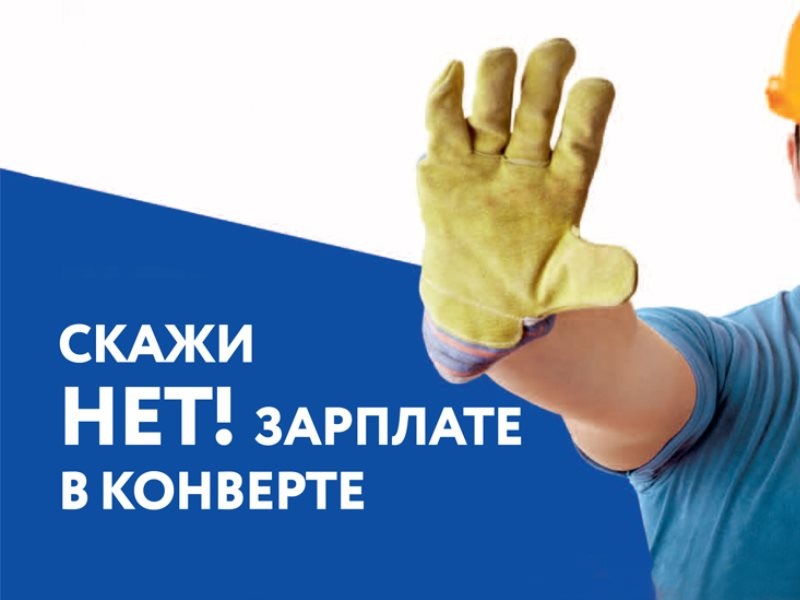 НЕ СОГЛАШАЙТЕСЬ РАБОТАТЬ НЕОФИЦИАЛЬНОНАСТАИВАЙТЕ НА ОФИЦИАЛЬНОМ ТРУДОУСТРОЙСТВЕ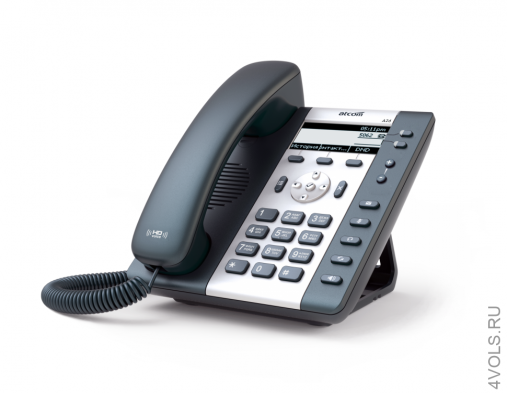 КОНТАКТЫ ПО ВОПРОСАМ НАРУШЕНИЯ ТРУДОВОГО ЗАКОНОДАТЕЛЬСТВА«ГОРЯЧАЯ ЛИНИЯ» Государственной инспекции труда в ХМАО-Югре8-952-707-3161«ГОРЯЧАЯ ЛИНИЯ» по вопросам невыплаты заработной платы прокуратуры округа8(3467)352-903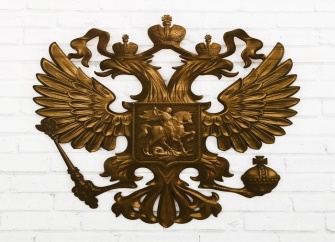 Прокуратура Ханты-Мансийского автономного округа-Югры2022 г.ПАМЯТКА РАБОТНИКАМ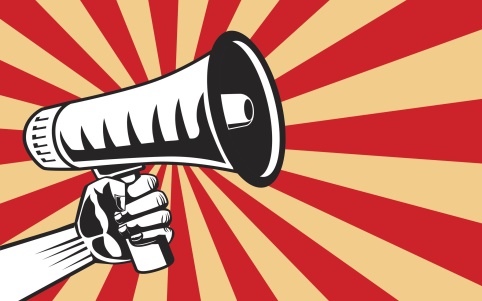 Выплата зарплаты «в конверте» является нарушением трудового законодательства, ущемляет Ваши законные права и лишает государственных социальных гарантий